В соответствии с Федеральным законом от 31.07.2020 № 248-ФЗ «О государственном контроле (надзоре) и муниципальном контроле в Российской Федерации», Федеральным законом от 11.06.2021  № 170-ФЗ «О внесении изменений в отдельные законодательные акты Российской Федерации в связи с принятием Федерального закона «О государственном контроле (надзоре) и муниципальном контроле в Российской Федерации, руководствуясь статьей 14 Федерального закона Российской Федерации от 06.10.2003 № 131-ФЗ «Об общих принципах организации местного самоуправления в Российской Федерации», постановлением Правительства Российской Федерации от 25.06.2021 № 990 «Об утверждении Правил разработки и утверждения контрольными (надзорными) органами программы профилактики рисков причинения вреда (ущерба) охраняемым законом ценностям», Положением о муниципальном земельном контроле на территории муниципального образования Тоцкий сельсовет Тоцкого района, утвержденным решением Совета депутатов МО Тоцкий сельсовет от 11.10.2021 г. № 53, Уставом муниципального образования Тоцкий сельсовет Тоцкого района Оренбургской области, постановляю:1. Утвердить Программу профилактики рисков причинения вреда (ущерба) охраняемым законом ценностям при осуществлении муниципального земельного контроля на территории муниципального образования Тоцкий сельсовет Тоцкого района Оренбургской области на 2024 год, согласно приложению к данному постановлению.2. Контроль за исполнением настоящего постановления возложить на заместителя главы администрации муниципального образования Тоцкий сельсовет–Хохлова В.В.3. Настоящее постановление подлежит размещению на официальном сайте администрации муниципального образования Тоцкий сельсовет в информационно-телекоммуникационной сети «Интернет».4. Постановление вступает в силу после его официального опубликования (обнародования).Приложение к постановлению администрации МО Тоцкий сельсовет от 14.12.2023 № 428-пПрограмма профилактики рисков причинения вреда (ущерба) охраняемым законом ценностям при осуществлении муниципального земельного контроля на территории муниципального образования Тоцкий сельсовет Тоцкого района Оренбургской области на 2024 год1. Общие положения        1.1. Настоящая программа разработана для своевременного предупреждения Администрацией муниципального образования Тоцкий сельсовет Тоцкого района Оренбургской области (далее - Администрация) нарушений обязательных требований при осуществлении муниципального земельного контроля на территории муниципального образования Тоцкий сельсовет Тоцкого района Оренбургской области (далее – программа профилактики).        1.2. Данная программа направлена на достижение общественно значимых результатов, посредством проведения профилактических мероприятий которые, в свою очередь, являются приоритетным                             по отношению к проведению контрольных мероприятий (проверок).        1.3. Администрация в соответствии с Положением о муниципальном земельном контроле на территории муниципального образования Тоцкий сельсовет Тоцкого района (далее – Положение), утвержденным решением Совета депутатов МО Тоцкий сельсовет Тоцкого района от 11.10.2021 г. № 53, осуществляет муниципальный земельный контроль за:1) соблюдением требований по использованию земель и земельных участков по целевому назначению, установленного режима использования земельных участков в соответствии с зонированием территории;2) соблюдением требований земельного законодательства о недопущении самовольного занятия земельных участков, использования земельных участков без документов, разрешающих в случаях, предусмотренных законодательством Российской Федерации, осуществление хозяйственной деятельности;3) соблюдением порядка передачи права пользования землей, исключающего самовольную уступку права пользования землей, а также самовольную мену земельными участками;4) недопущением ненадлежащего использования земельного участка;5) соблюдением требований законодательства, связанных с обязательным использованием земельных участков, предназначенных для сельскохозяйственного производства, жилищного или иного строительства, в указанных целях, в том числе из земель сельскохозяйственного назначения для ведения сельскохозяйственного производства или осуществления иной связанной с сельскохозяйственным производством деятельности;6) предоставлением достоверных сведений о состоянии земель;7) выполнением обязанности по переоформлению права постоянного (бессрочного) пользования земельными участками на право аренды земельных участков или по приобретению таких земельных участков в собственность;8) соблюдением требований о наличии и сохранности межевых знаков границ земельных участков;9) соблюдением предписаний по вопросам соблюдения требований земельного законодательства и устранения нарушений в области земельных отношений;10) выполнением иных требований законодательства.Объектами муниципального земельного контроля являются территории земель, расположенные в границах муниципального образования Тоцкий сельсовет Тоцкого района, земельные участки и их части независимо от прав на них (далее – объекты контроля).Подконтрольными субъектами при осуществлении муниципального земельного контроля являются юридические лица, индивидуальные предприниматели и граждане, использующие земли, земельные участки, части земельных участков на территории муниципального образования Тоцкий сельсовет Тоцкого района при ведении хозяйственной или иной деятельности, в ходе которой могут быть допущены нарушения обязательных требований, оценка соблюдения которых является предметом муниципального земельного контроля.2. Анализ текущего состояния осуществления муниципального земельного контроля,  описание текущего развития профилактической деятельности, характеристика проблем, на решение которых направлена программа профилактики2.1. Программа профилактики рисков причинения вреда (ущерба) охраняемым законом ценностям при осуществлении муниципального земельного контроля на 2024 год разработана в целях реализации положений Федерального закона от 31.07.2020 № 248-ФЗ «О государственном контроле (надзоре) и муниципальном контроле в Российской Федерации» (далее – Федеральный закон от 31.07.2020 № 248-ФЗ), в соответствии с Правилами разработки и утверждения контрольными (надзорными) органами программы профилактики рисков причинения вреда (ущерба) охраняемым законом ценностям, утвержденными Постановлением Правительства Российской Федерации от 25.06.2021 № 990. Понятия, применяемые в Программе профилактики, используются в значениях, указанных в Федеральном законе от 31.07.2020 № 248-ФЗ.2.2. Предметом муниципального земельного контроля является соблюдение юридическими лицами, индивидуальными предпринимателями, гражданами (далее – контролируемые лица) требований земельного законодательства в отношении объектов земельных отношений, за нарушение которых законодательством предусмотрена административная ответственность;Выполнение контролируемыми лицами предписаний уполномоченного органа об устранении выявленных нарушений требований земельного законодательства, вынесенных по результатам проведения контрольных мероприятий.Контролируемыми лицами при осуществлении муниципального земельного контроля являются юридические лица, индивидуальные предприниматели и граждане, использующие земли, земельные участки, части земельных участков на территории муниципального образования Тоцкий сельсовет Тоцкого района Оренбургской области, при ведении хозяйственной или иной деятельности, в ходе которой могут быть допущены нарушения обязательных требований, оценка соблюдения которых является предметом муниципального земельного контроля.2.3. В рамках муниципального земельного контроля за истекший период 2023 г. проверки не проводились. На официальном сайте Администрации размещалась актуальная информация перечней нормативных правовых актов или  их отдельных частей, содержащих обязательные требования, оценка соблюдения которых является предметом муниципального контроля, а также текстов соответствующих нормативных правовых актов.Так же, осуществлялся постоянный прием граждан, индивидуальных предпринимателей, представителей юридических лиц на предмет соблюдения земельного законодательства, им разъясняются их права и обязанности по содержанию и использованию земельных участков.2.4. Основными проблемами, которые по своей сути являются причинами основной части нарушений требований земельного законодательства Российской Федерации, выявляемых контрольным (надзорным) органом, являются:1. Низкие знания правообладателей земельных участков, предъявляемых к ним земельным законодательством Российской Федерации о порядке, способах и ограничениях использования земельных участков.Решением данной проблемы является активное проведение должностными лицами контрольного (надзорного) органа профилактических мероприятий по вопросам соблюдения обязательных требований и разъяснений по вопросам, связанным с организацией и осуществлением муниципального земельного контроля.2. Сознательное бездействие правообладателей земельных участков. Правообладатели земельных участков сельскохозяйственного назначения помимо прав на такие земельные участки имеют и обязанности по поддержанию их в состоянии, пригодном для сельскохозяйственного использования.Проблема заключается в том, что имеются правообладатели земельных участков из земель сельскохозяйственного назначения, оборот которых регулируется Федеральным законом от 24.07.2002 № 101-ФЗ «Об обороте земель сельскохозяйственного назначения» (далее – Закон), изначально не планировавшие использовать земельный участок сельскохозяйственного назначения по его прямому назначению.Выявить таких правообладателей и провести с ними профилактические мероприятия, как правило, возможно только при проведении контрольно-надзорных мероприятий, а в таких случаях земельный участок чаще всего уже находится в состоянии, не пригодном для сельскохозяйственного использования.В качестве решения данной проблемы может быть организация первостепенной профилактической работы (мероприятий) с новыми правообладателями земельных участков на основе сведений, полученных от органа, осуществляющего государственную регистрацию прав на недвижимое имущество и сделок с ним, о государственной регистрации перехода прав на земельные участки из земель сельскохозяйственного назначения, в отношении которых в Едином государственном реестре недвижимости содержатся сведения о результатах проведения государственного земельного надзора, указывающие на неиспользование такого земельного участка по целевому назначению или использование с нарушением законодательства Российской Федерации.Вместе с тем, учитывая значительный объем плодотворной работы проделанной за прошедшие года, в том числе и в 2023 году можно с уверенностью сказать об устойчивой положительной динамике в урегулировании земельных правоотношений и постепенным возрастанием роли муниципального земельного контроля в сфере землепользования.3. Цели, задачи и основополагающие принципы реализации положений настоящей программы3.1. Цели и задачи Программы профилактики направлены на минимизацию рисков причинения вреда (ущерба) охраняемым законом ценностям.3.2. Целями настоящей программы являются:1) стимулирование добросовестного соблюдения гражданами, в том числе осуществляющими предпринимательскую деятельность, являющимися индивидуальными предпринимателями, а также организациями, являющимися юридическими лицами (далее - контролируемые лица) требований земельного законодательства, а также минимизация риска причинения вреда (ущерба) охраняемым законом ценностям, вызванного возможными нарушениями требований земельного законодательства                       (снижение потенциальной выгоды от таких нарушений);2) устранение причин и факторов, способствующих нарушениям требований земельного законодательства;3) создание благоприятных условий для скорейшего доведения требований земельного законодательства до контролируемых лиц, повышение информированности о способах их соблюдения;4) мотивация подконтрольных субъектов к добросовестному поведению.3.3. Достижение поставленных целей осуществляется за счет решения следующих задач:1) выявление причин, факторов и условий, способствующих причинению вреда (ущерба) охраняемым законом ценностям и нарушению обязательных требований, определение способов устранения или снижения рисков их возникновения;2) устранение причин, факторов и условий, способствующих возможному причинению вреда (ущерба) охраняемым законом ценностям и нарушению обязательных требований;3) установление и оценка зависимости видов, форм и интенсивности профилактических мероприятий от особенностей конкретных подконтрольных субъектов (объектов) и присвоенного им уровня риска, проведение профилактических мероприятий с учетом данных факторов;4) определение перечня видов и сбор статистических данных, необходимых для организации профилактической работы;5) другие задачи в зависимости от выявленных проблем в регулируемой сфере и текущего состояния профилактической работы.4. Профилактические мероприятия планируются и осуществляются на основе соблюдения следующих основополагающих принципов         4.1. 1) принцип понятности - представление контролируемым лицам информации о требованиях земельного законодательства в простой исчерпывающей форме (описание, пояснение, приведение примеров, общественное обсуждение нормативных правовых актов, в том числе содержащих санкции за несоблюдение вышеуказанных требований);         2) принцип информационной открытости - доступность для контролируемых лиц сведений об организации и проведении профилактических мероприятий;         3) принцип обязательности - строгая необходимость проведения профилактических мероприятий;         4) принцип полноты охвата - привлечение к настоящей программе максимально-возможного числа контролируемых лиц;         5) принцип релевантности - самостоятельный выбор Администрацией формы профилактических мероприятий, исходя из вида муниципального контроля, с учетом особенностей контролируемых лиц (специфика деятельности, оптимальный способ коммуникации);         6) принцип актуальности - анализ и актуализация настоящей программы;        7) принцип периодичности - обеспечение безусловной регулярности проведения профилактических мероприятий.5. Перечень профилактических мероприятий, сроки (периодичность) их проведения5.1. План-график проведения профилактических мероприятий6. Показатели результативности и эффективности программы профилактики рисков причинения вредаФинансирование исполнения функции по осуществлению муниципального контроля осуществляется в рамках бюджетных средств администрацией муниципального образования Тоцкий сельсовет Тоцкого района, выделяемых на обеспечение текущей деятельности администрации муниципального образования Тоцкий сельсовет Тоцкого района. Отдельное финансирование на проведение контрольных мероприятий и реализации настоящей программы не предусмотрено.Перечень уполномоченных лиц, ответственных за организацию и проведение профилактических мероприятий Программы на 2024 год приведен в таблице № 2. Текущее управление и контроль за ходом реализации Программы осуществляет администрация МО Тоцкий сельсовет Тоцкого района. Ответственным исполнителем Программы является администрация муниципального образования Тоцкий сельсовет Тоцкого района.Мониторинг реализации Программы осуществляется на регулярной основе.Результаты профилактической работы включаются в ежегодные доклады об осуществлении муниципального земельного контроля и в виде отдельного информационного сообщения размещаются на официальном сайте муниципального образования Тоцкий сельсовет Тоцкого района в информационно-коммуникационной сети «Интернет».Таблица№ 2Ожидаемый результат Программы - снижение количества выявленных нарушений обязательных требований, требований, установленных муниципальными правовыми актами при увеличении количества и качества проводимых профилактических мероприятий.Методика оценки эффективности профилактических мероприятий предназначена способствовать максимальному достижению общественно значимых результатов снижения причиняемого подконтрольными субъектами вреда (ущерба) охраняемым законом ценностям при проведении профилактических мероприятий.Целевые показатели результативности мероприятий Программы по муниципальному земельному контролю:1) Количество выявленных нарушений требований земельного законодательства, шт.2) Количество проведенных профилактических мероприятий (информирование контролируемых лиц и иных заинтересованных лиц по вопросам соблюдения обязательных требований земельного законодательства посредством публикации в средствах массовой информации и на официальном сайте; обобщение правоприменительной практики; объявление предостережения, консультирования, профилактического визита и пр.).Показатели эффективности:1) Снижение количества выявленных при проведении контрольно-надзорных мероприятий нарушений требований земельного законодательства.2) Количество проведенных профилактических мероприятий контрольным (надзорным) органом, ед.3) Доля профилактических мероприятий в объеме контрольно-надзорных мероприятий, %.Показатель рассчитывается как отношение количества проведенных профилактических мероприятий к количеству проведенных контрольно-надзорных мероприятий. Ожидается ежегодный рост указанного показателя.Отчетным периодом для определения значений показателей является календарный год.Результаты оценки фактических (достигнутых) значений показателей включаются в ежегодные доклады об осуществлении муниципального земельного контроля.Таблица№3АДМИНИСТРАЦИЯМУНИЦИПАЛЬНОГООБРАЗОВАНИЯТОЦКИЙ СЕЛЬСОВЕТТОЦКОГО РАЙОНАОРЕНБУРГСКОЙ ОБЛАСТИПОСТАНОВЛЕНИЕ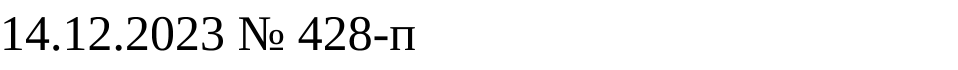                    с. ТоцкоеОб утверждении Программы профилактики рисков причинения вреда (ущерба) охраняемым законом ценностям по муниципальному земельному контролю на территории муниципального образования Тоцкий сельсовет на 2024 годГлава сельсоветаВ.Ю. Курныкин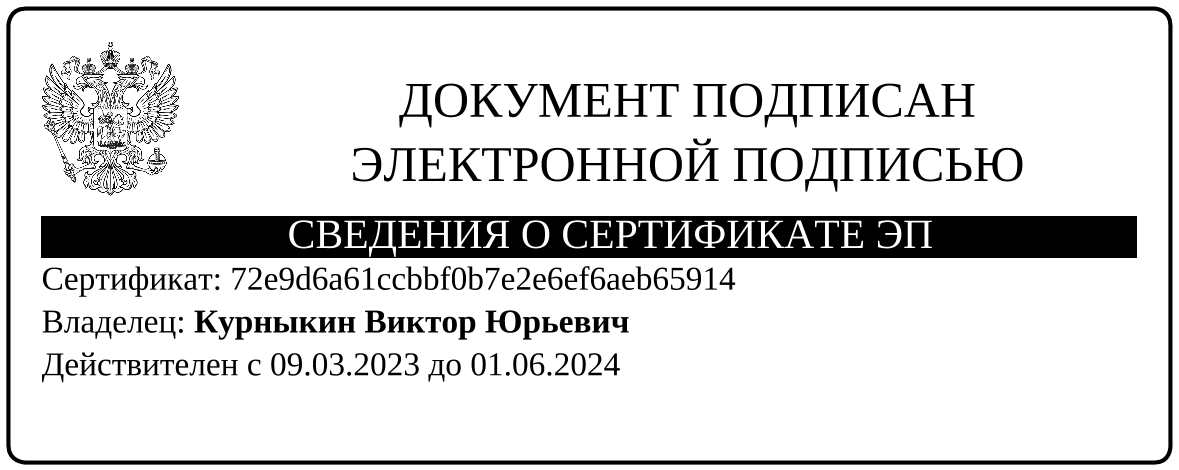 N п/пНаименование мероприятияСрок исполненияОтветственный исполнитель1.Размещение на официальном сайте администрации муниципального образования Тоцкий сельсовет Тоцкого района в информационно-телекоммуникационной сети «Интернет» в рамках муниципального земельного контроля  на территории муниципального образования Тоцкий сельсовет Тоцкого района:а) тексты нормативных правовых актов, регулирующих осуществление муниципального земельного контроля;б) сведения об изменениях, внесенных в нормативные правовые акты, регулирующие осуществление муниципального земельного контроля, о сроках и порядке их вступления в силу;в) перечень нормативных правовых актов с указанием структурных единиц этих актов, содержащих обязательные требования, оценка соблюдения которых является предметом контроля, а также информацию о мерах ответственности, применяемых при нарушении обязательных требований, с текстами в действующей редакции;г)  сведений о способах получения консультаций по вопросам соблюдения обязательных требований;д) сведений о применении мер стимулирования добросовестности контролируемых лиц;е) информацию о способах и процедуре самообследования, методические рекомендации по проведению самообследованию и подготовке декларации соблюдения обязательных требований, и информацию о декларациях соблюдения обязательных требований, предоставленных контролируемыми лицами;ё) перечень объектов контроля, учитываемых в рамках формирования ежегодного плана контрольных (надзорных) мероприятий, с указанием категории риска;ж) программы профилактики рисков причинения вреда (ущерба) охраняемым законом ценностям на 2024 год;з) обобщение контрольным (надзорным) органом правоприменительной практики осуществления муниципального земельного контроля в части компетенции;и) сведения о порядке досудебного обжалования решений контрольного (надзорного) органа, действий (бездействия) его должностных лиц;й) размещение ежегодного плана проведения плановых контрольных (надзорных) мероприятий по муниципальному земельному контролю;к) ежегодный доклад о муниципальном земельном контроле;л) проверочные листы, которые свидетельствуют о соблюдении или несоблюдении контролируемым лицом обязательных требованийв течение года, поддерживать в актуальном состояниипо мере необходимостив течение года, поддерживать в актуальном состояниив течение года, поддерживать в актуальном состояниив течение года, поддерживать в актуальном состояниив течение года, поддерживать в актуальном состояниине позднее 10 рабочих дней после их утвержденияне позднее 20 декабря предшествующего годаежегодно, не позднее 1 марта 2024 годав течение года, поддерживать в актуальном состояниив течение 5 рабочих дней со дня их утверждения (до 15 декабря года, предшествующего году реализации ежегодного плана)в срок до 3 дней со дня утверждения доклада (не позднее 15 марта 2024 г.)в течение года, поддерживать в актуальном состоянииСпециалист юрист 1 категории администрации МО.2.Консультирование должностным лицом контрольного (надзорного) органа (по телефону, посредством видео-конференц-связи, на личном приеме либо в ходе проведения  профилактического мероприятия, контрольного (надзорного) мероприятия)по вопросам, связанным с организацией и осуществлением муниципального земельного контроля в отношении контролируемых лицв течение года (по мере необходимости)Заместитель главы администрации МО Тоцкий сельсовет Хохлов В.В.Специалист юрист 1 категории администрации МО Тоцкий сельсовет3.Выдача контролируемому лицу предостережений о недопустимости нарушения обязательных требований в соответствии в соответствиис частями 5 - 7 ст. 8.2 закона№ 294-ФЗ «О защите прав юридических лиц и индивидуальных предпринимателей при осуществлении государственного контроля (надзора) и муниципального контроля» и  с. 49 Федерального закона от 31 июля 2020 года № 248-ФЗ «О государственном контроле (надзоре) и муниципальном контроле в Российской Федерации» (если иной порядок не установлен федеральным законом).в течение года (при наличии оснований)Заместитель главы администрации МО Тоцкий сельсовет Хохлов В.ВСпециалист юрист 1 категории администрации МО Тоцкий сельсовет4.Проведение обязательных профилактических визитов в отношении контролируемых лиц, приступающих к осуществлению деятельности в определенной сферене реже чем 2 раза в год (I и IV квартал 2024 г.)Заместитель главы администрации МО Тоцкий сельсовет Хохлов В.В.Специалист юрист 1 категории администрации МО Тоцкий сельсовет№ п/пФИОДолжностьФункцииКонтакты1Хохлов Владимир Владимировичзаместитель главы администрации МО Тоцкий сельсоветОрганизация и координация деятельности по реализации Программы8(35349) 2-19-782специалист юрист 1  категории администрации МО Тоцкий сельсоветОрганизация и проведение мероприятий Программы8 (35349) 2-11-15№ п/пНаименование мероприятияСроки исполненияПоказатели результатов деятельностиПоказатели результатов деятельностиПоказатели результатов деятельностиПоказатели результатов деятельностиПоказатели результатов деятельностиБюджетные ассигнования в разрезе бюджетов (расход), тыс. руб.Бюджетные ассигнования в разрезе бюджетов (расход), тыс. руб.Бюджетные ассигнования в разрезе бюджетов (расход), тыс. руб.Бюджетные ассигнования в разрезе бюджетов (расход), тыс. руб.№ п/пНаименование мероприятияСроки исполненияНаименование показателя (*)ед. изм.Пла-новоезначе-ниеФак-тическ-оезначе-ниеОтк-ло-не-ние,(-/+, %)ФБОБМБИные1.Программа «Профилактика рисков причинения вреда (ущерба) охраняемым законом ценностям по муниципальному земельному контролю на территориимуниципального образования Тоцкий сельсовет Тоцкого района на 2024 год»2023 годВыполнение запланированных мероприятий%100%0,000,000,000,00